VYLUČOVACÍ SOUSTAVA, KOŽNÍ SOUSTAVA1) Vysvětlete tyto pojmy:a) nefron							e) škárab) papilární linie							f) dialýzac) primární moč							g) podkožní vazivod) daktyloskopie							h) transplantace2) Doplňte:a) Hlavní odpadní látky, které vylučujeme jsou_____________________________________________b) Definitivní moč obsahuje__________________________________________c) Mezi močové cesty řadíme____________________________________________________________d) Kůže se skládá z těchto vrstev__________________________________________________________e) Mazové žlázy mají následující význam______________________________________________________f) Ledvina je tvořena_____________________________________________g) Nefron je tvořen________________________________________________________h) Močový měchýř má následující význam_____________________________a má přibližně objem________________ch) Kůže má následující význam____________________________________________________________________i) Potní žlázy mají následující význam__________________________________________________________3) Na čem závisí barva kůže?4) Popište, jak vzniká definitivní moč:5) Jak vznikají mozoly?6) Stavba vlasu:7) Čím je dána barvu vlasů?8) Popište, jak může být kůží regulována tělesná teplota:9) Čím je způsobeno akné?10) Co řadíme k přídatným kožním orgánům?11) Naučte se podle obrázků popsat stavbu kůže, ledviny a nefronu.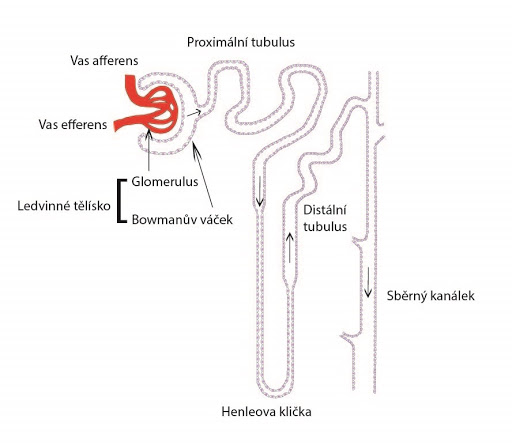 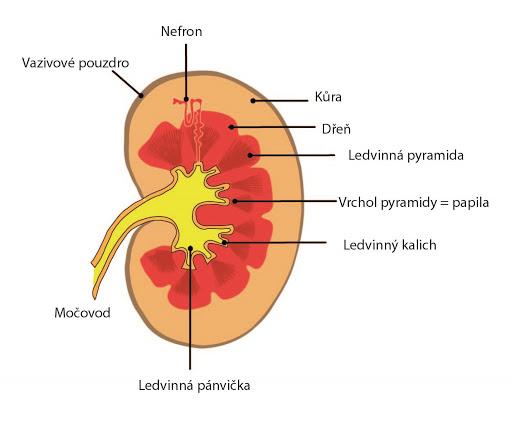 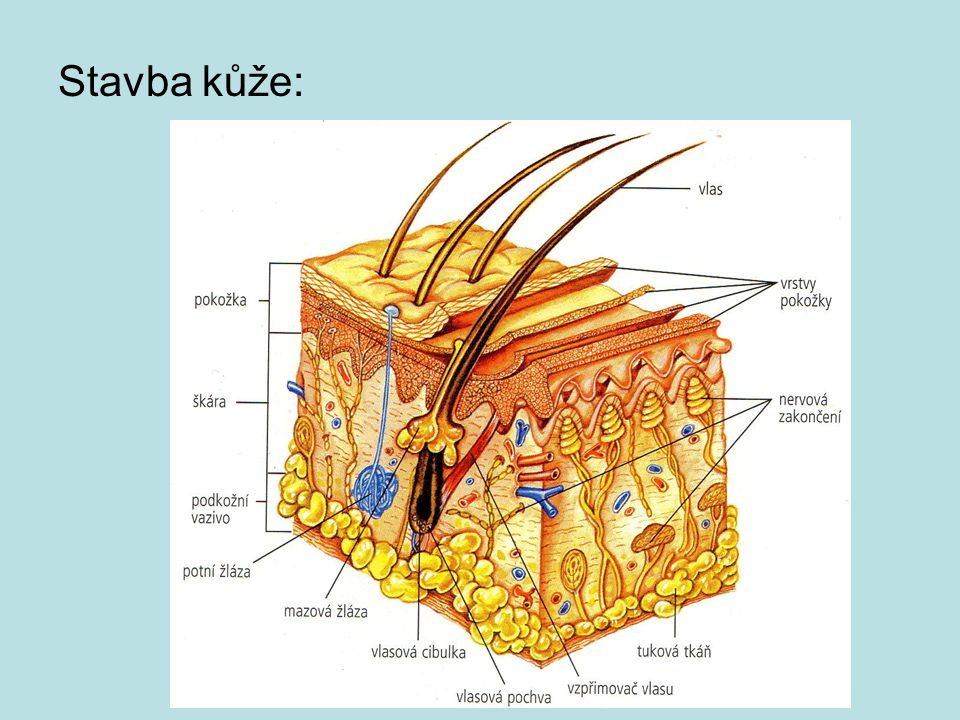 